Сказка Курочка – Рябушка.Автор: Колобаева Л. В.Оформительский совет: Колобаева Л. В. 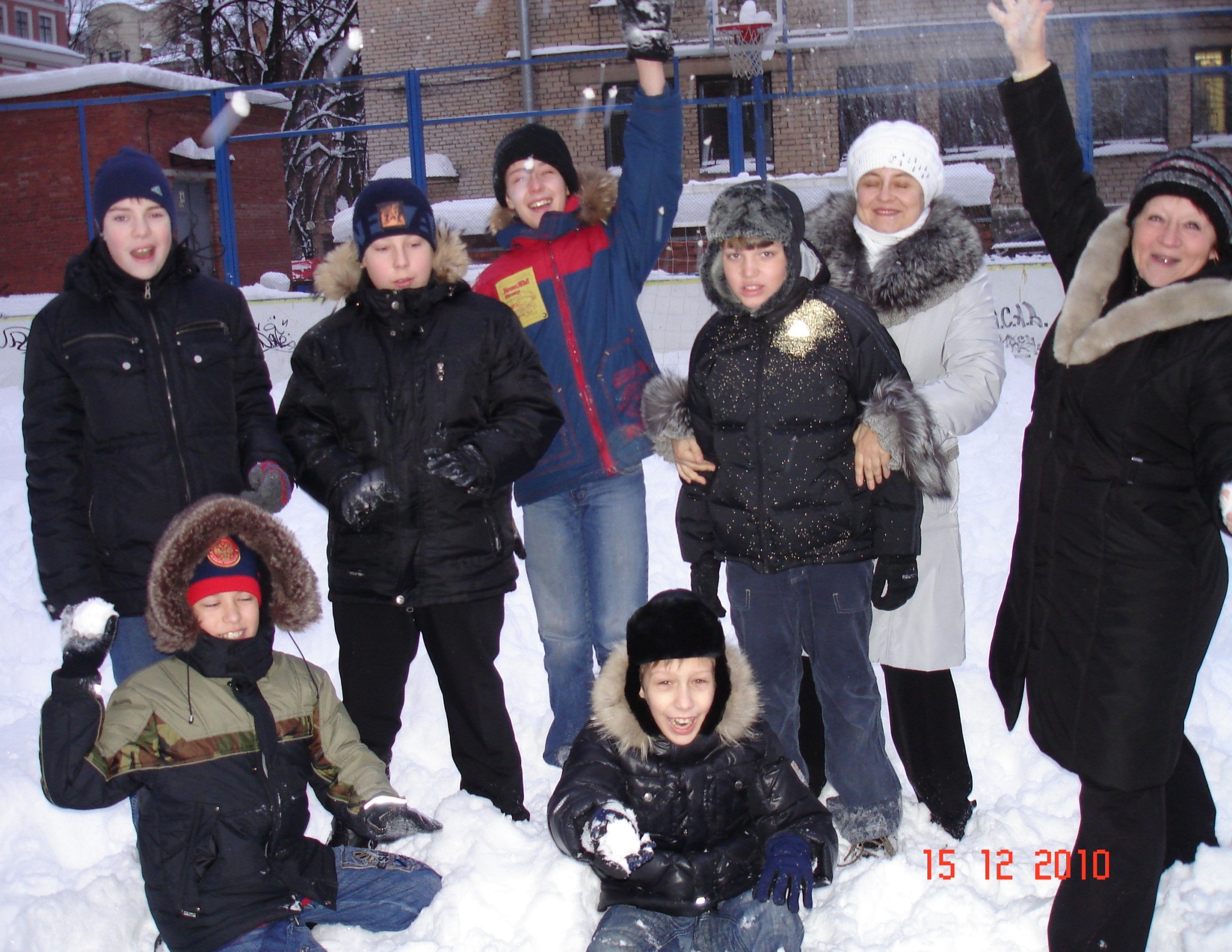 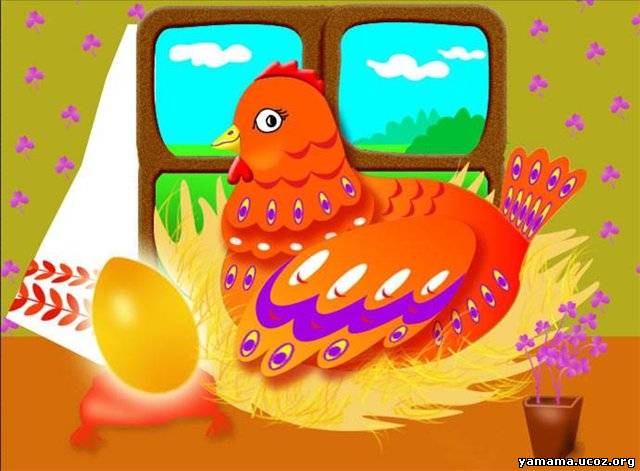                                                    Балашова Т. Ю.      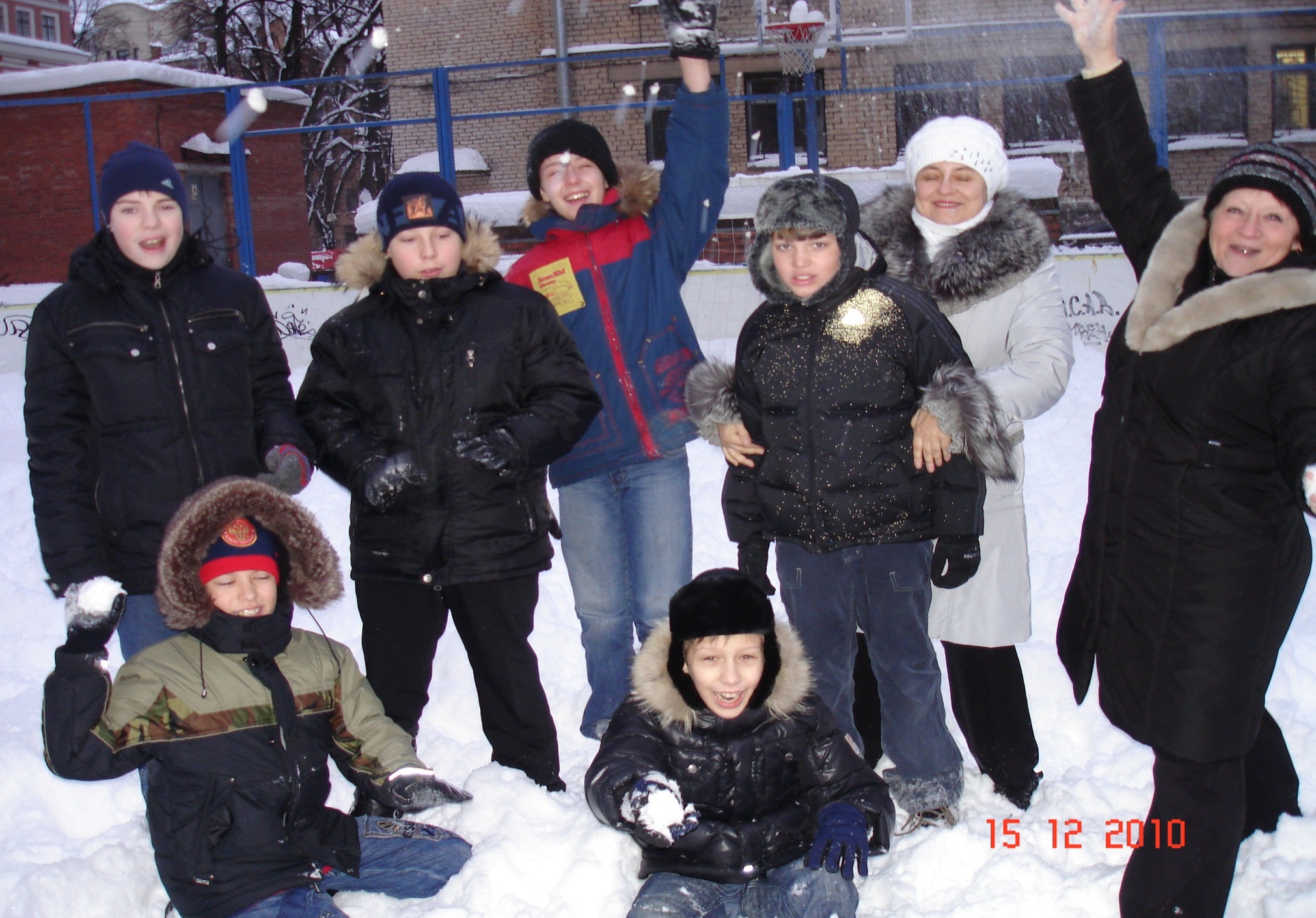 